Проект по БДДв подготовительной комбинированной группе на тему:«Профессии, обеспечивающие безопасность дорожного движения»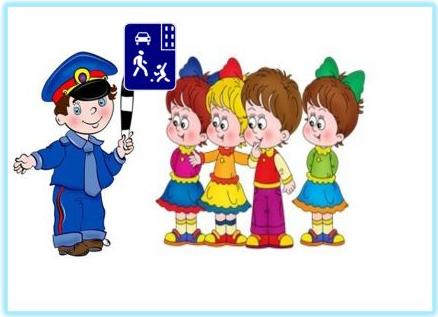 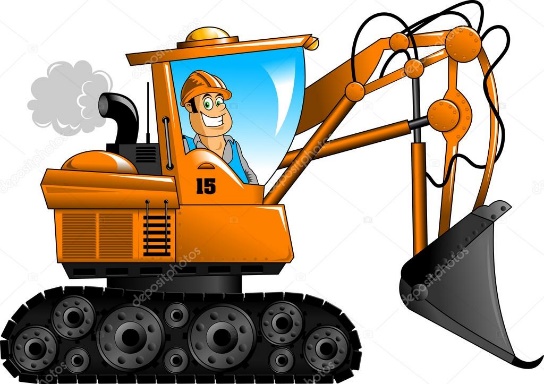 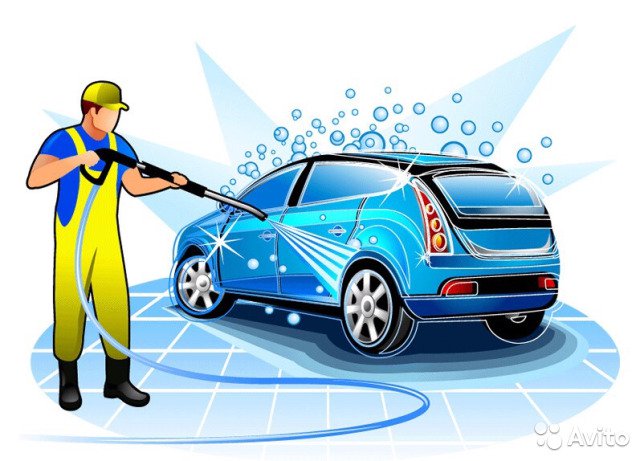 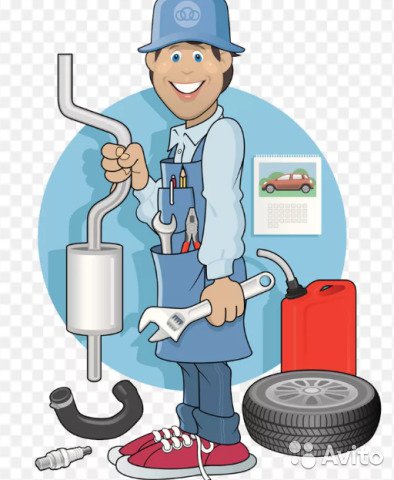 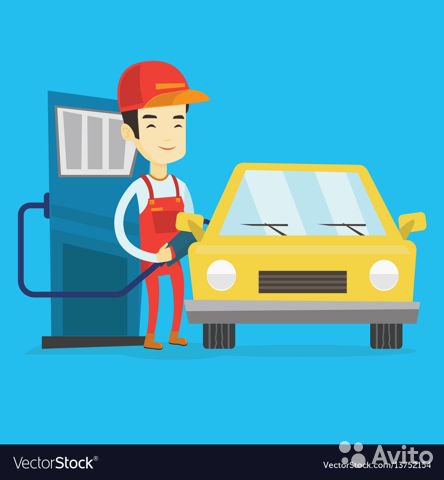 Авторы: Яшина Евгения АлександровнаВоронцова Наталья ВасильевнаВид проекта: информационно - познавательный.Сроки реализации: краткосрочный.Объект проекта: совместная работа воспитателей, детей и родителей.Предмет проекта: процесс воспитания и обучения.Участники проекта: дети 6-7лет, родители воспитанников, педагогиАктуальностьЗачастую причиной дорожно-транспортных происшествий бывают дети. Поэтому обеспечение безопасности движения становиться все более важной государственной задачей, и особое значение приобретает заблаговременная подготовка самых маленьких пешеходов и пассажиров – детей.Важно данную проблему решать вместе с родителями. Так как ребенок всегда находится рядом со взрослыми. И если родители нарушают правила дорожного движения, то они как бы негласно разрешают нарушать их своим детям. Я считаю, что основными субъектами дорожного движения являются люди различных специальностей, которые позволяют сделать дорожное движение более безопасным. И наша задача дать детям представления о данных профессиях. Повысить уровень осведомлённости детей в социально-значимых моментах.Цель:Сформировать у детей старшего дошкольного возраста знания о профессиях, от которых зависит безопасность дорожного движения.Задачи:Образовательные:	Знакомить детей с профессиями: дорожно-транспортная служба, автомеханик (автослесарь), инспектор ГИБДД, заправщик на АЗС, авто мойщик. Развивающие:Повышать интерес к людям труда, ответственным за дорожную безопасностьВоспитательные:Воспитывать уважение к людям труда, формировать понимание значимости их деятельности для безопасности дорожного движения.Ожидаемые результаты по проекту:Усвоение детьми знаний, представлений о профессиях взрослых, обеспечивающих правила дорожного движения;Повышение уровня ответственности за безопасность жизни;Развитие у детей активности, самостоятельности, самосознания;Обогащение словарного запаса детей новыми словами: автосервис, автомеханик, инспектор ГИБДД, авто мойщик, диагностик, автослесарь, сварщик, шиномонтажник, заправщик на АЗС.ЭТАПЫ РЕАЛИЗАЦИИ ПРОЕКТАСодержание деятельности1-ый этап проекта (постановка проблемы):постановить проблему перед детьми «Какие профессии влияют на безопасность дорожного движения?»;определить продукт проекта:а) создание макета улицы города;б) разработать предметно-пространственную среду для организации с/р игр целевой направленности;в) создание игрового материала и оборудования.2-ой этап проекта (обсуждение проблемы, принятие задач):довести до детей важность данной проблемы: «Есть профессии, от которых напрямую зависит безопасность дорожного движения»;подобрать художественную литературу, аудиоматериалы, подготовить наглядный иллюстрированный материал по теме проекта;разработать модель действия:- дорожная служба -------- качество дорог, безопасность водителя, пассажиров          и пешеходов- автослесарь --------------- качество технического состояния автомобиля позволяет                                             избежать аварии- инспектор ГИБДД------- отвечает за соблюдение правил дорожного движения                                             со стороны водителя и пешеходов- авто мойщик -------------- чистый автомобиль – залог безопасности (его лучше видно                                             на дороге)- автозаправщик ----------- качество топлива делает машины более управляемымиизучить методическую литературу: Авдеева Н.Н., Стеркина Р.Б., Князева О.Л. «Основы безопасности детей дошкольного возраста»; Белая К.Ю. «Как обеспечить безопасность дошкольников»; Добряков В.А. «Три сигнала светофора»; Кирьянов В.Н. «Профилактика детского дорожно-транспортного травматизма»; Коган М.С. «Правила дорожные знать каждому положено»; Рубляк В.Э. «Правила дорожного движения»; Смушкевич Е.С., Якупов А.Я. «мы по улице идем»; Степанкова Э.Я. «Дошкольникам -  о правилах дорожного движения» и другие;провести с детьми беседы по теме: «Работа инспектора ГИБДД», «Что такое автосервис», «Кто ремонтирует дороги?»	В результате работы над проектом у детей сформировался необходимый объем информации по данным профессиям, их значимость в вопросе безопасности дорожного движения.	В ходе реализации проекта:- произошло пополнение предметно-развивающей среды (макеты, игровое оборудование);- составлены альбомы: автосервис, ГИБДД, АЗС, дорога;- пополнение книжного уголка литературой по данному проекту;- установлено взаимодействие с родителями в вопросе пополнения предметно-пространственной среды	Вывод: реализация данного проекта позволила расширить знания детей в вопросах безопасности дорожного движения.  С/р игра «Автозаправка»	   	             С/р игра «Автосервис»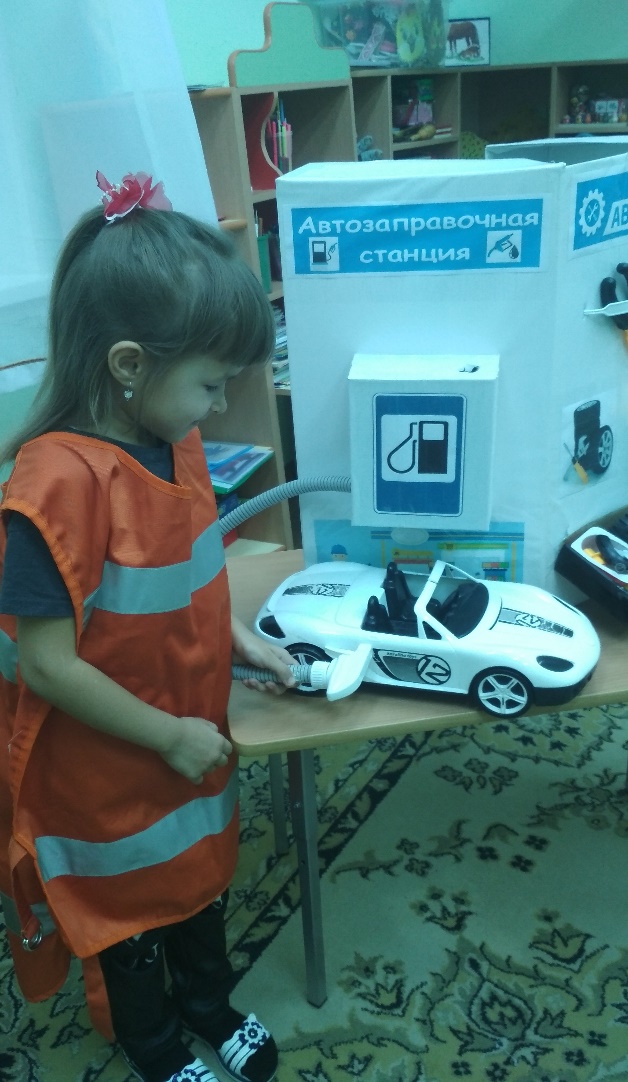 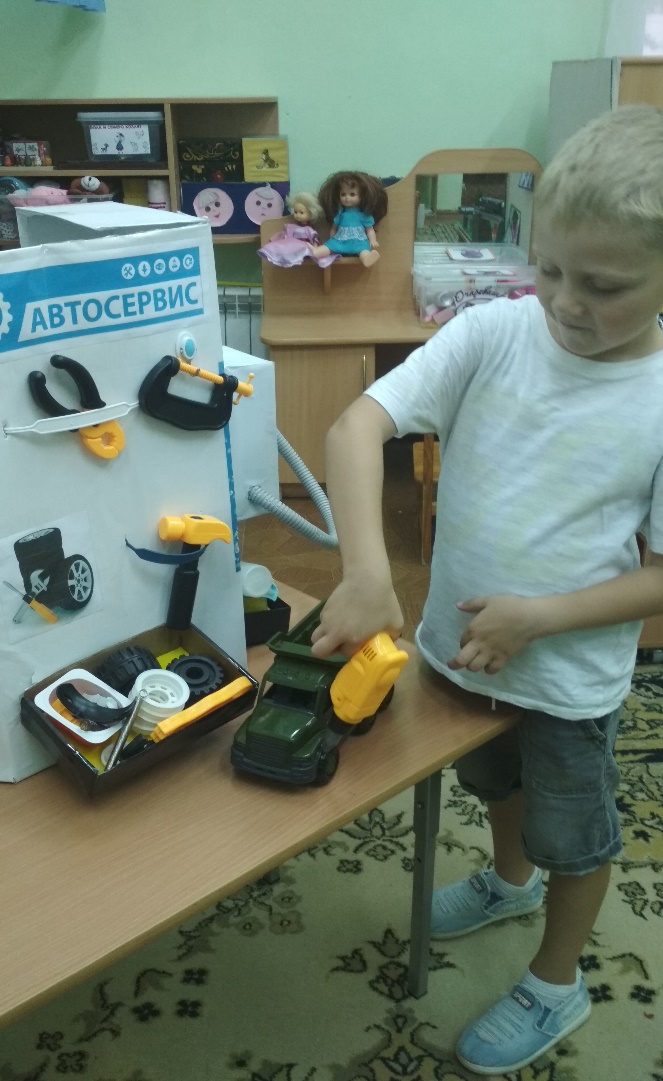 					   С/игра «Автомойка»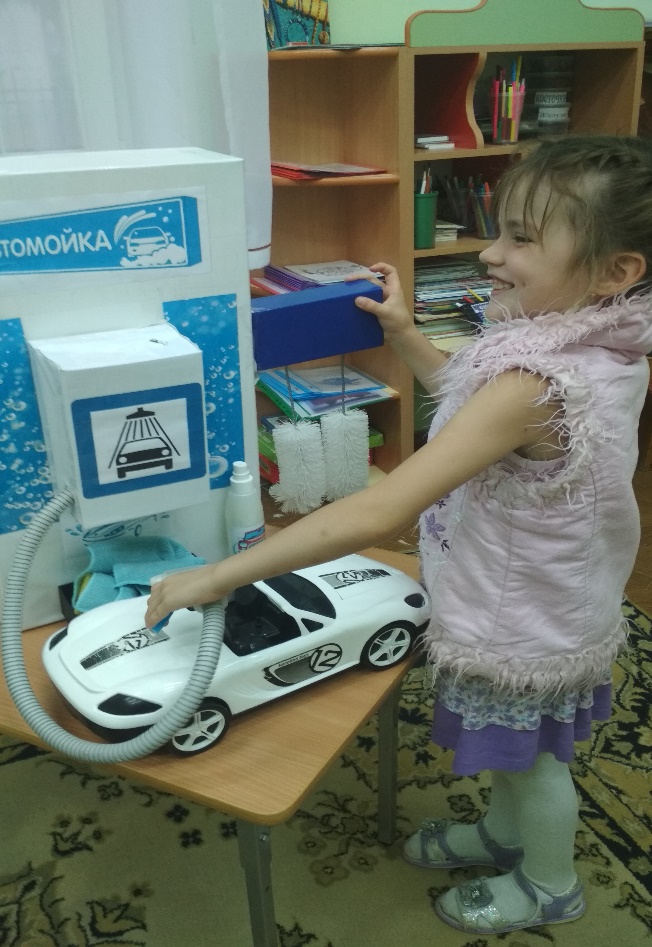 С/игра «Инспектор ГИБДД»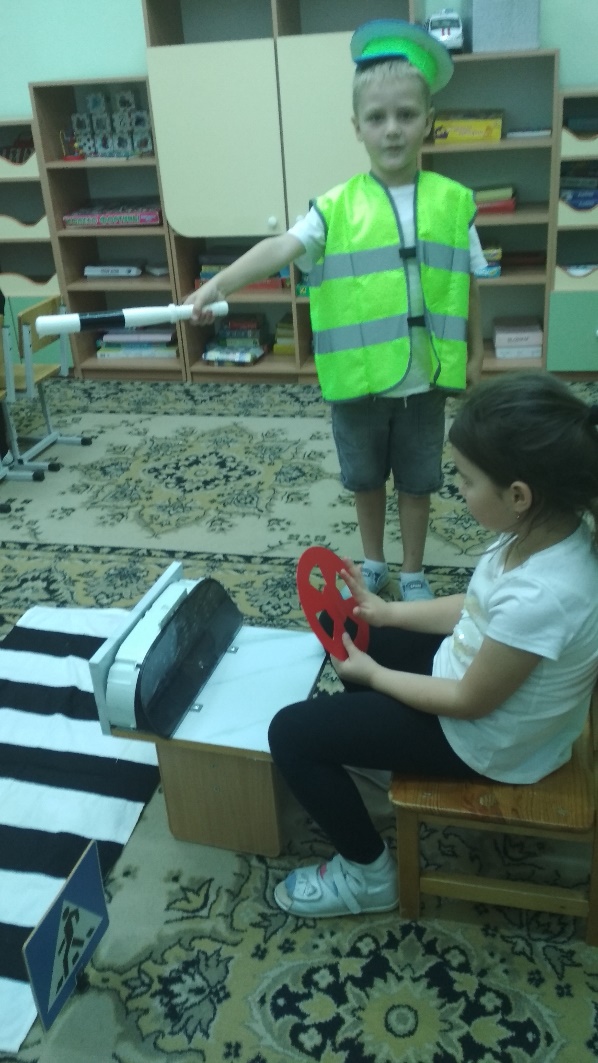 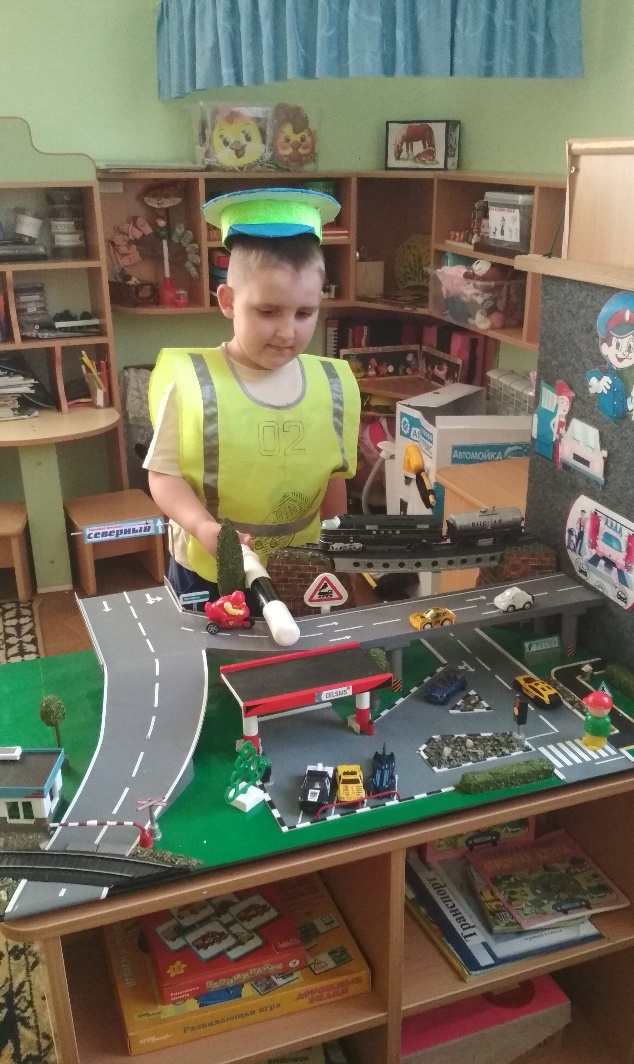 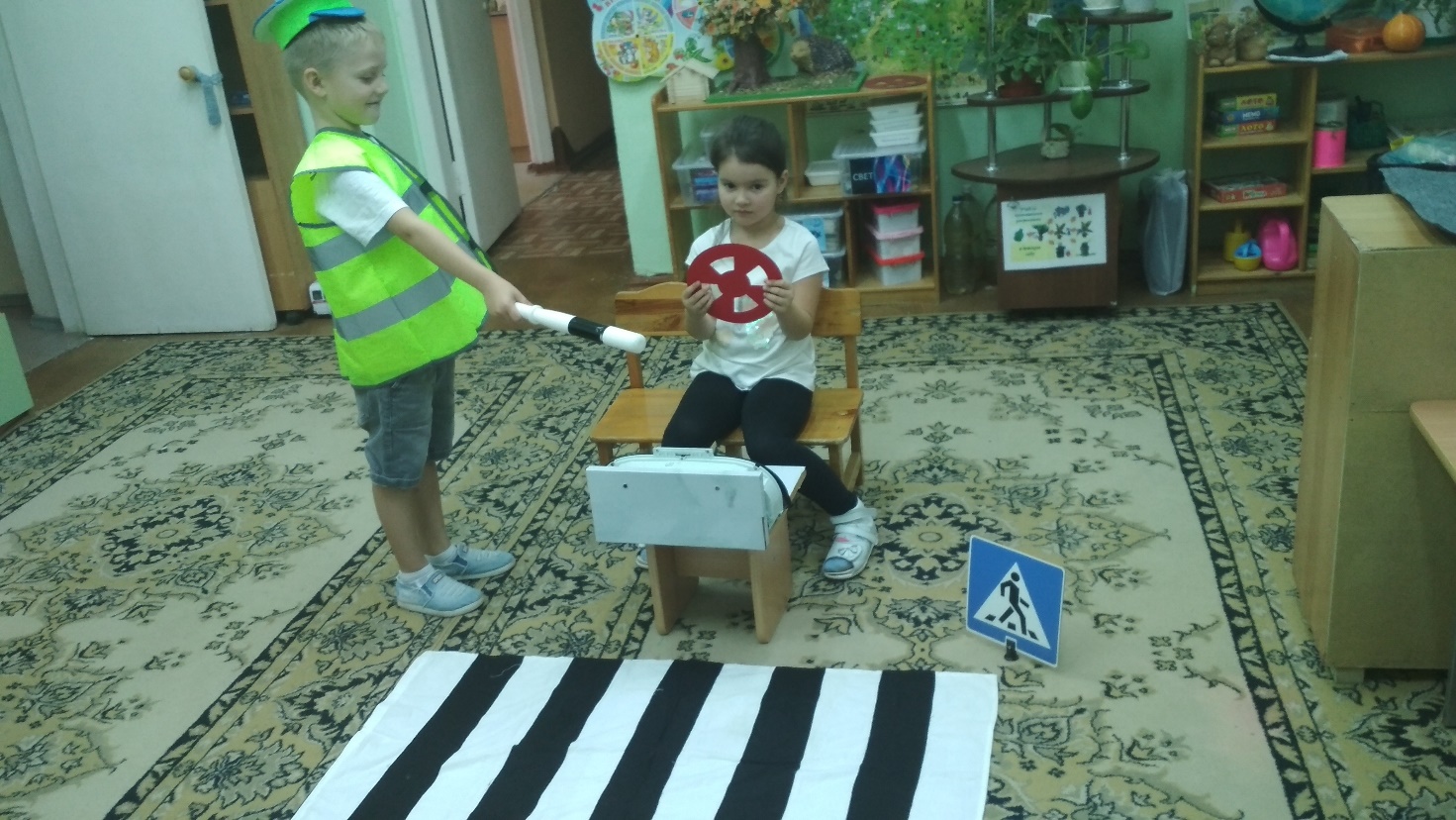 С/игра «Дорожно-транспортная служба»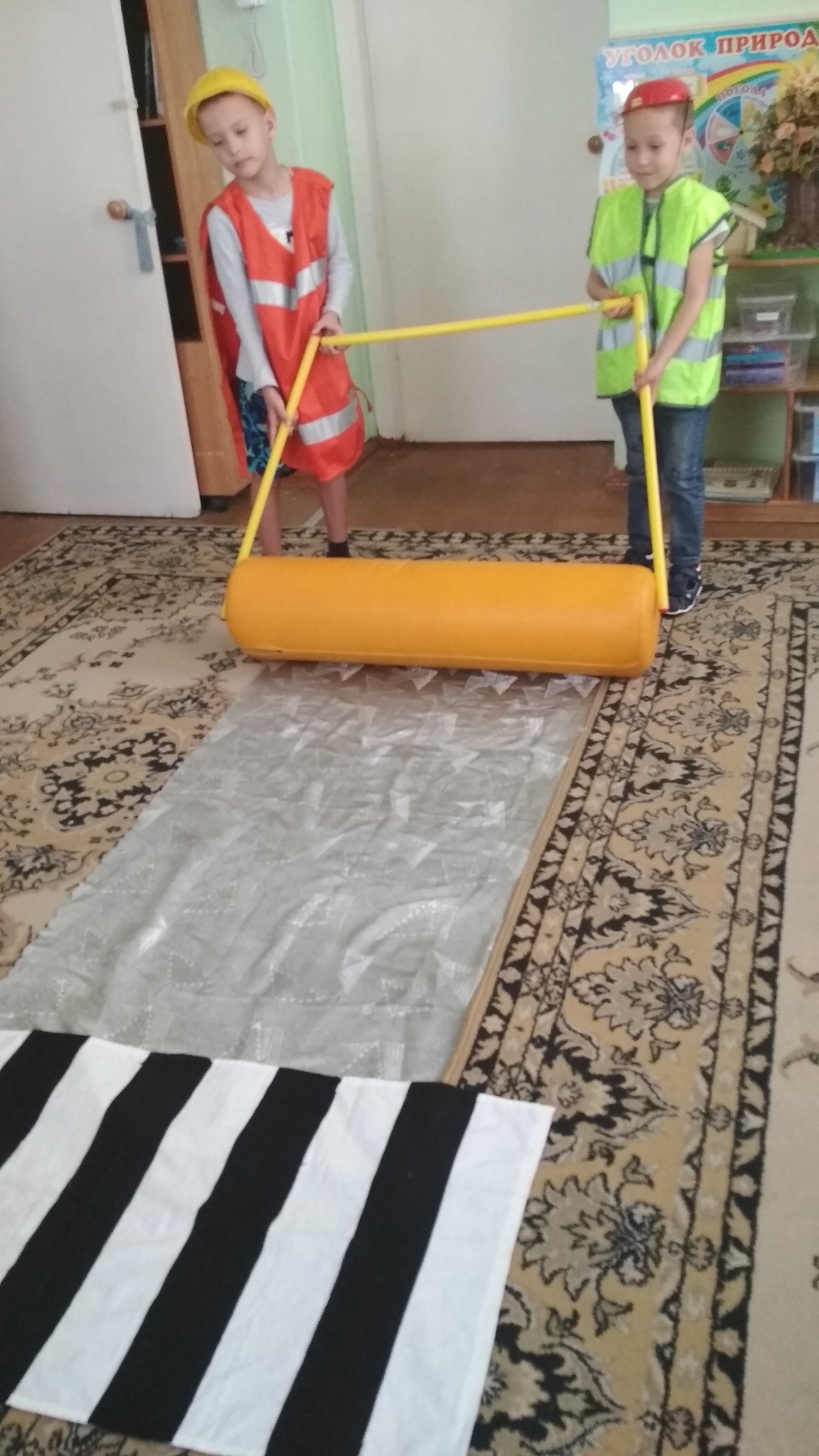 Сюжетно-ролевая игра «Дорожно-транспортная служба»Сюжетно-ролевая игра «Дорожно-транспортная служба»Рассматривание альбомов «Дорожники»;Беседа о работе дорожно-транспортной службы, «Что лают водители катка», «Кто такой асфальтоукладчик?»;Игровые задания в уголке ИЗО: лепка «Битумовоз», «Асфальтоукладчик», «Грейдер»;Предложить родителям вместе с детьми понаблюдать за ремонтом дороги;Конструирование: «Улица города», «Отгадай, вырежи и наклей каток, грузовик»     Ролевые действия:- КлиентыПриходят в ДРСУ и жалуются на плохое состояние дорог во дворе- Руководитель ДРСУРаспределяет заявки и решает нужен ремонт или полная замена дорожного полотна- Водители бульдозера и грейдераВыравнивают полотно, по которому будет проходить дорога- Водитель каткаУкатывает дорогу, чтобы на ней не появлялись трещины, ямы, чтобы она не просела, укатывает асфальт- Водитель асфальтоукладчика Выливает жидкий асфальт на дорогу Изготовление оборудования Сюжетно-ролевая игра «Автосервис» (автослесарь, авто мойщик, автозаправщик)Сюжетно-ролевая игра «Автосервис» (автослесарь, авто мойщик, автозаправщик)Предварительная работа:Рассматривание тематических альбомов «Автомастерская», «Автосервис»Беседа о работе автомастерской.Конструктивные игры «Построй автомобиль», «Угадай, какой автомобиль я построил» и др.Игровые задания в уголке ИЗО «Почини (дорисуй) сломанный автомобиль», «Мастерская по покраске автомобилей», «Придумай необычную раскраску автомобиля».Лепка «Автомобили» Игры на внимание «Какой части автомобиля не хватает в рисунке?».Школа вежливых наук «На заправочной станции», «Автомобильный слесарь и водитель» и др.Подвижная игра «Таксисты» (с обручами).Рассматривание сюжетных картин по темам «Шофёры», «Автомастерская», «Ремонт автомобилей», «Какие разные машины».Рассматривание иллюстраций в альбоме «Все работы хороши» (профессии: механик, сварщик, автослесарь, диагностик, шиномонтажник и т.д.).Беседа с детьми: «Для чего нужен автосервис», «Что такое гараж», «Какие профессии вы знаете?».Рассказ ребёнка «Как я с папой ездил в автомастерскую».Чтение художественной литературы: «Гараж», «Ремонт машин»Ролевые действияКлиенты (водители и пассажиры)Приезжают на автомобиле, делают заказДиагностикПринимает заказы, проводит техосмотр, сообщает о результатах автослесарюАвтослесарьНа основе диагностики автомобиля, ремонтирует автомобилиШино-монтажникМеняет шины на автомобиляхАвто мойщикМоет машиныЗаправщик на бензоколонкеПринимает заказ, заправляет машины бензиномОсновной сюжет:Оборудуется Автосервис:слесари надевают фартуки, нарукавники, готовят инструменты и приборы;работники автозаправочной станции надевают яркие кепки-бейсболки и устанавливают бензоколонку с гибким шлангом;мойщики машин готовят яркие губки, флаконы с моющими средствами;водители строят из стульев или строителя автомобили, можно использовать обручи-макеты автомобилей с фарами и номером;пассажиры занимают места вместе с водителями;Ход игры:Водитель: сигналит. К нему подходит слесарь.Водитель: Мой автомобиль неисправен, плохо работает мотор.Диагностик с помощью инструментов и приборов определяет неисправность машины. Сообщает автомеханику и тот чинит её.Водитель: Ну, что починили?Автослесарь: Да, мы отремонтировали мотор, но вам нужно заправить бензин, у вас его мало.Водитель благодарит за работу, едет на заправочную станцию.НА ЗАПРАВОЧНОЙ СТАНЦИИ:Водитель (обращаясь к работнику заправочной станции): Добрый день! Мне нужно заправить автомобиль бензином.Заправщик: здравствуйте, мы очень рады, что вы приехали именно к нам, у нас самый лучший бензин!(Заправляет автомобиль)Водитель: спасибо! (Расплачивается)Заправщик: Я бы посоветовал Вам вымыть машину, она у Вас слишком грязная, даже номера не видно.Водитель: спасибо, я обязательно её помою (Направляется на мойку)НА АВТОМОЙКЕ:Авто мойщик: Здравствуйте, я вижу, Вы решили вымыть свой автомобиль?Водитель: Да.Авто мойщик: У нас есть разные шампуни для машин, какой вы хотите? (С запахом банана, мяты, апельсина или яблока?)Водитель: Я люблю с запахом апельсина.Мойщик моет автомобиль.Авто мойщик: А внутри автомобиля не желаете вымыть?Водитель: Да, конечно.Авто мойщик заканчивает мыть автомобиль. Водитель благодарит его, расплачивается.Варианты игровых ситуаций:автомобилю необходимо поменять колесо, фары и т.д.;семья едет на море, по дороге необходимо проверить исправность автомобиля, заправить его и помыть;водитель на своем автомобиле попал под огромный град, приехал починить машину;водителю нужны автозапчасти;в автосервис приехал мотоциклист;в автосервис пришел робот-трансформер;передвижной автосервис;на автозаправочной станции имеются волшебные виды топлива (автомобиль начинает прыгать, летать, петь, всех смешить и т.п.).Руководство игрой (активизация игровых умений, создание проблемных ситуаций):Машина грязная, срочно посетите автомойку.Машина не заводится – что делать?В автомастерской много машин нужно обслужить, не хватает рабочих.У вас разбита фара здесь рядом есть магазин «Автозапчасти».Лопнуло колесо, а запасного нет, как быть?В салоне автомобиля пахнет бензином, что делать? и др.Изготовление макетов:- Автомойка;- Автозаправка;- АвтосервисСюжетно-ролевая игра «Инспектор ГИБДД»Сюжетно-ролевая игра «Инспектор ГИБДД»Предварительная работа:1. Беседы «Незнайка на улицах города», «Пешеход переходит улицу», «Зачем нужен светофор?», «Сотрудники ГИБДД».2. Рассматривание иллюстраций из серии «Дошкольникам о правилах дорожного движения».3. Дидактические игры: «Дорожные знаки», «Светофор».4. Настольно-печатные игры: «Соблюдай правила дорожного движения», «Дорожная азбука».5. Сюжетно-ролевые игры: «Автобус», «На улицах города».6. Продуктивные виды деятельности: изготовление светофора, дорожных знаков, плана-схемы, билетов, «денег».7. Предложить родителям вместе с детьми понаблюдать за работой сотрудников ГИБДД.8. Чтение художественной литературы: А. Усачёв «Правила дорожного движения», Х. Тайдре «Я и улица», М. Каменский «На перекрёстке».Предметно-игровая среда:Игровая зона для сюжетно-ролевой игры в «Дом», детская сумка, муляжи мучных изделий, кошелёк с «деньгами», дорожные знаки, светофор, рули, стульчики, игрушки-машины, полицейская фуражка, жезл, жилетка с надписью «ГИБДД», строительный материал, детский инструмент, билеты, план-схема.Предполагаемые роли и игровые действияГлавные ролиМамаМаша и Саша – дети.БабушкаСотрудник ГИБДД – следит за соблюдением правил дорожного движения.Второстепенные ролиВодители – управляют разными видами транспорта, соблюдают правила дорожного движения.Кондуктор автобуса – продаёт билеты пассажирам, следит за порядком в автобусе, объявляет остановки.Варианты начала игры1-й вариант. Воспитатель берёт на себя роль мамы. Дети по желанию берут на себя роль Маши и Саши. Мама просит детей навестить бабушку. Дети, ориентируясь по плану-схеме, путешествуют по городу, соблюдая правила дорожного движения.2- й вариант. Воспитатель берёт на себя роль сотрудника ГИБДД, который находит на остановке приглашение на день рождения, адресованное Маше и Саше. Спрашивает у детей, кто его потерял? Дети берут на себя роль Маши и Саши и отправляются в гости на день рождения.Руководство игрой1. Обогащение содержания игры:- Маша и Саша идут в магазин за подарком.- Маша и Саша идут в салон красоты, чтобы выглядеть нарядно.- пригласить на день рождения фотооператора.- на день рождения пригласить клоуна.3.Вопросы:Что делать, если вы опаздываете на день рождения?Если вы оставили сумку в автобусе, что делать?Что делать, если вас на пешеходном переходе не пропускают машины?4. Проблемные ситуации:- Во время поездки на автобусе произошла авария. Что делать? (Если есть пострадавшие, то вызвать скорую помощь; вызвать сотрудников ГИБДД; по возможности оказать помощь пострадавшим).- Что делать, если дома забыл подарок? (зайти в магазин и купить подарок или вернуться за подарком).Окончание игры1-й вариант. Маша и Саша благополучно добираются до бабушки или на день рождения.2-й вариант. Дети пострадали во время аварии и находятся на лечении в больнице.3-й вариант. Наступает вечер  и дети возвращаются из гостей домой.- Изготовление оборудования- Изготовление макета «Улицы города»